Angles Practice Test Question AnswersElementary Geometry: SET 1AnswersAnswersAnswersAnswersAnswersAnswersAnswersAnswersAnswersAnswers1. In the following a pair of corresponding angles is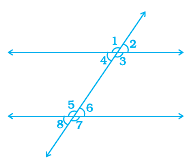 1. In the following a pair of corresponding angles is🔘 A. ∠1, ∠2🔘 B. ∠2, ∠2🔘 C. ∠3, ∠6🔘 D. ∠4, ∠5🔘 E. ∠3, ∠7🔘 E. ∠3, ∠72. In the following figure AB||EF, ED||CB and ∠APE is 39°. Find ∠CQF.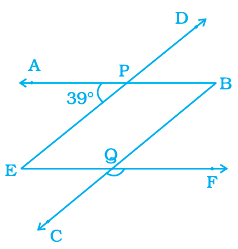 2. In the following figure AB||EF, ED||CB and ∠APE is 39°. Find ∠CQF.🔘 A. ∠CQF= 280🔘 B. ∠CQF= 390🔘 C. ∠CQF= 930🔘 D. ∠CQF= 1390🔘 E. ∠CQF= 1410🔘 E. ∠CQF= 14103.  Out of a pair of complementary angles, one is two-third of the other. Find the angles.3.  Out of a pair of complementary angles, one is two-third of the other. Find the angles.🔘 A. 18°🔘 B. 36°🔘 C. 54°🔘 D. 90°🔘 E. 180°🔘 E. 180°4. In the following figure CD intersects the line AB at F, ∠ CFB = 50° and ∠ EFA = ∠ AFD. Find the measure of ∠ EFC.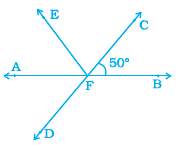 4. In the following figure CD intersects the line AB at F, ∠ CFB = 50° and ∠ EFA = ∠ AFD. Find the measure of ∠ EFC.🔘 A. 50°🔘 B. 80°🔘 C. 90°🔘 D. 120°🔘 E. 180°🔘 E. 180°5. If the complement of an angle is 79°, then the angle will be of5. If the complement of an angle is 79°, then the angle will be of🔘 A. 1°🔘 B. 10°🔘 C. 11°🔘 D. 111°🔘 E. 110°🔘 E. 110°6. In the following figure find the value of x is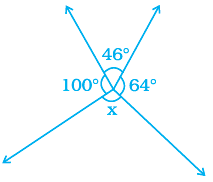 6. In the following figure find the value of x is🔘 A. 46°🔘 B. 90°🔘 C. 100°🔘 D. 110°🔘 E. 150°🔘 E. 150°7.  In the following figure if AB || CD, ∠ APQ = 50° and ∠PRD = 130°, then ∠ QPR is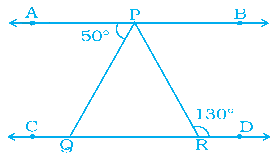 7.  In the following figure if AB || CD, ∠ APQ = 50° and ∠PRD = 130°, then ∠ QPR is🔘 A. 20°🔘 B. 50°🔘 C. 80°🔘 D. 90°🔘 E. 130°🔘 E. 130°8.  If angle A and angle B are supplementary and the measure of angle A is 60°, then the measure of angle B is8.  If angle A and angle B are supplementary and the measure of angle A is 60°, then the measure of angle B is🔘 A. 30°🔘 B. 60°🔘 C. 80°🔘 D. 90°🔘 E. 120°🔘 E. 120°9. The measure of an angle which is four times its supplement is9. The measure of an angle which is four times its supplement is🔘 A. 36°🔘 B. 90°🔘 C. 110°🔘 D. 120°🔘 E. 144°🔘 E. 144°10. In the following figure find the value of y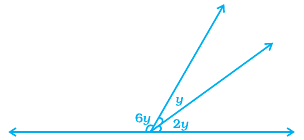 10. In the following figure find the value of y🔘 A. 10°🔘 B. 20°🔘 C. 33°🔘 D. 45°🔘 E. 60°🔘 E. 60°